Приложение № 2 к приказу_04.01.2021г.№_10__План мероприятий («дорожная карта»)по созданию и функционированию центров образования естественно-научной и технологической направленностей «Точка роста» в Республике Дагестан в 2021 году№ Наименование  мероприятия                 РезультатОтветственныеСрокисполнения12345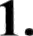 Утверждение Типового  положения одеятельности	Центров	ииндикативных	показателей деятельности ЦентровПриказ	Министерстваобразования и науки Республики Дагестан     Управлениеобразования,руководитель ОО31.01.2021 г.2.Участие в обучающем семинаре(вебинаре) для кураторов ЦентровМатериалы семинара (вебинара)Ведущий специалист УО, руководитель ОО20.02.2021 г.3.Утверждение	инфраструктурноголиста	в	информационной	системе СУПДПисьмо	Министерстваобразования и науки Республики Дагестан в адрес Министерства просвещения РФ     Управлениеобразования,руководитель ОО19.03.2021 г.4.Утверждение	зонирования	ифирменного стиля ЦентровОтчет	общеобразовательныхорганизаций     Управлениеобразования,руководитель ОО01.04.2021 г.123455.Повышение	квалификации(профмастерства) сотрудников и педагогов Центров в том числе:Анализ и подбор кадрового состава Центров;Обеспечение участия педагогов и сотрудников	в	повышении квалификации в дистанционной форме, проводимым федеральным оператором;Обеспечение		участия педагогического состава в очных курсах повышения квалификации, программах переподготовки кадров, проводимых	федеральнымоператоромМониторинг Минобрнауки РД     Письмо Минобрнауки РД Свидетельство	о	повышении квалификацииОтчет	по	программам переподготовки кадров     Управлениеобразования,руководитель ОО10.03-01.11.2021 г.6.Приведение	площадокобразовательных	организаций	в соответствие с фирменным стилемОтчет общеобразовательныхорганизаций     Управлениеобразования,руководитель ОО01.07.2021 г.7.Создание	раздела	о	деятельностиЦентра на странице	сайта образовательной организацииОтчет	общеобразовательныхорганизаций     Управлениеобразования,     руководитель ОО01.07.2021 г.8. Получение и наладка   оборудования и средств обученияАкты	сдачи-приемки товара,товарные накладныеРуководитель ОО25.08.2020 г.1233459.Проведение мониторинга поприведению	площадок образовательных организаций в соответствие с фирменным стилемФотографии Центров	винформационной системе СУПДвРуководитель ОО25.08.2020 г.10.Подготовка документов на получение лицензии образовательнойдеятельности Центров по программам дополнительного образования детей и взрослых(при необходимости)Лицензия	на	реализациюобразовательных программЛицензия	на	реализациюобразовательных программ     Управлениеобразования,руководитель ОО25.08.2021 г.11.Организация	набора	детей,обучающихся по программам ЦентраАкты о зачислении обучающихсяАкты о зачислении обучающихсяРуководитель     Центра01.09.2021 г.12.Проведение	ежеквартальногомониторинга достижения показателей ЦентровОтчет	общеобразовательныхорганизацийОтчет	общеобразовательныхорганизаций     Управлениеобразования,руководитель       Центра01.10.2021 г.13.Открытие Центров в единый день открытийИнформационное	освещение	вСМИИнформационное	освещение	вСМИ     Управлениеобразования,     руководитель ООПо графикуфедерального оператора